       В целях приведения в соответствие со статьей 174 Бюджетного кодекса Российской Федерации, руководствуясь статьями 31, 58, 60 Устава Песчаного сельского поселения Тбилисского района, п о с т а н о в л я ю:       1. Внести изменения в приложение № 2 к постановлению администрации Песчаного сельского поселения Тбилисского района от 12 июня 2020 года № 33 «Об утверждении Порядка разработки среднесрочного финансового плана Песчаного сельского поселения Тбилисского района на очередной финансовый год и плановый период» изложив его в новой редакции (прилагается).2. Эксперту, специалисту администрации Песчаного сельского поселения Тбилисского района В.А. Олехнович разместить настоящее постановление на официальном сайте администрации Песчаного сельского поселения Тбилисского района в информационно-телекоммуникационной сети «Интернет».       3. Контроль за исполнением настоящего постановления оставляю за собой.       4. Постановление вступает в силу после его официального обнародования.Исполняющий обязанности главыПесчаного сельского поселенияТбилисского района                                                            И.В. Селезнёв                                                                                                                                                                    ПРИЛОЖЕНИЕ                                                                                                                                                                     УТВЕРЖДЕН                                                                                                                                                                 постановлением администрации                                                                                                                                                            Песчаного сельского поселения Тбилисского района                                                                                                                                                                     от _____________  № ____                                                                                                                                                                        ПРИЛОЖЕНИЕ №2                                                                                                                                                                       УТВЕРЖДЕН      постановлением администрации                                                                                                                                                                Песчаного сельского поселения Тбилисского района                                                                                                                                                                    от 12 июня 2020 года № 33Форма среднесрочного финансового плана Песчаного сельского поселения Тбилисского района на очередной финансовый год и плановый периодСРЕДНЕСРОЧНЫЙ ФИНАНСОВЫЙ ПЛАНПесчаного сельского поселения Тбилисского района на _____________ годы                                                                                                                                                       Таблица №1Основные параметры среднесрочного финансового плана песчаного сельского поселения Тбилисского района на ____________ годытыс.рублей                                                                                                                                                     Таблица №2Распределение бюджетных ассигнований по разделам, подразделам классификации расходов бюджета Песчаного сельского поселения Тбилисского района на ____________годытыс.рублей                                                                                                                                                             Таблица №3Распределение бюджетных ассигнований по главному распорядителю бюджетных средств по разделам, подразделам, целевым статьям и видам расходов классификации расходов бюджета песчаного сельского поселения Тбилисского района на _______________годытыс.рублей                                                                                                                                                              Таблица №4Прогнозируемые доходы бюджета Песчаного сельского поселения Тбилисского района на ______________годытыс.рублей                                                                                                                                                                Таблица №5Программа муниципальных заимствований Песчаного сельского поселения Тбилисского района на ______________годытыс.рублейИсполняющий обязанности главыПесчаного сельского поселенияТбилисского района                                                                                                                                                             И.В. Селезнёв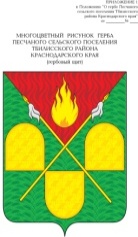 АДМИНИСТРАЦИЯ ПЕСЧАНОГО СЕЛЬСКОГО ПОСЕЛЕНИЯТБИЛИССКОГО РАЙОНАПОСТАНОВЛЕНИЕ от 21 октября 2021 год	   							   №  51х.ПесчаныйО внесении изменений в постановление администрации Песчаного сельского поселения Тбилисского района от 12 июня 2020 года № 33 «Об утверждении Порядка разработки среднесрочного финансового плана Песчаного сельского поселения Тбилисского района на очередной финансовый год и плановый период»№ п/пПоказательОчередной финансовый годПлановый периодПлановый период№ п/пПоказательОчередной финансовый годпервый годвторой год1.Бюджет сельского поселения1.1Прогнозируемый объем доходов1.2Прогнозируемый объем расходов1.3Дефицит (-), профицит (+)1.4Верхний предел муниципального долга по состоянию на 1 января года, следующего за отчетным финансовым годом (очередным финансовым годом и каждым годом планового периода)№ п/пНаименованиеВедРЗПРОчередной финансовый годПлановый периодПлановый периодПлановый период№ п/пНаименованиеВедРЗПРОчередной финансовый годпервый годвторой год№ п/пНаименованиеВедРЗПРКЦСРВРОчередной финансовый годПлановый периодПлановый период№ п/пНаименованиеВедРЗПРКЦСРВРОчередной финансовый годпервый годвторой год№ п/пНаименованиеОчередной финансовый годПлановый периодПлановый период№ п/пНаименованиеОчередной финансовый годпервый годвторой год№ п/пВид заимствованийОчередной финансовый годОчередной финансовый годПлановый периодПлановый период№ п/пВид заимствованийОчередной финансовый годОчередной финансовый годпервый годпервый годвторой годвторой год123344551.Муниципальные ценные бумаги, всегов том числе:привлечение (предельный срок погашения – до 5 лет)погашение основной суммы долга2.Бюджетные кредиты, привлеченные в бюджет Песчаного сельского поселения тбилисского района из других бюджетов бюджетной системы Российского Федерации, всегов том числе:привлечение (предельный срок погашения – до 5 лет)привлечение (предельный срок погашения – до 5 лет)погашение  основной суммы долгапогашение  основной суммы долга3.Кредиты, привлеченные в бюджет песчаного сельского поселения Тбилисского района от кредитных организаций, всегоКредиты, привлеченные в бюджет песчаного сельского поселения Тбилисского района от кредитных организаций, всегов том числев том числепривлечение (предельный срок погашения – до 5 лет)привлечение (предельный срок погашения – до 5 лет)погашение основной суммы долгапогашение основной суммы долга